Faculty Profile
Dr VEENA C R
MSc, M.Phil, PhD
ASSISTANT PROFESSOR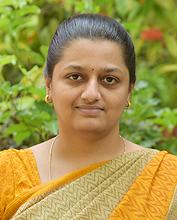 QualificationProgrammeSpecializationInstitution/UniversityMSc, M.Phil, PhDMathematicsUniversity of Mysore    Articles in journals  Seminars/Conferences/Symposium/WorkshopsExperience of Teaching Aug 2013 to till date:  Working as Assistant Professor in PG department of Mathematics,                                            JSS College of Arts, Commerce and Science, Mysuru, Karnataka.Sept-2012 to May-2013: Worked as a guest faculty in Maharani’s Science College for                                                             Women, Mysuru, Karnataka.Own MPhil/PhD Thesis